Position: Greenskeeper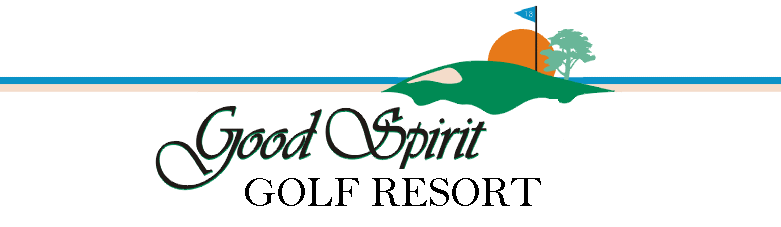 Good Spirit Golf Resort is currently searching for a Greenskeeper to be the primary manager of the operations on the golf course. Ideal candidates have the ability to provide direction and guidance as to the maintenance of all playing areas on the golf course. This is a salaried, seasonal, full-time position with salary dependent on qualifications and experience. The Greenskeeper is responsible for the maintenance of all daily course set-up such as hole location, tee marker placement, mowing operations, bunker maintenance, course fertilization, pesticide application and irrigation operations. The Greenskeeper is also responsible for all golf course maintenance staff, must plan and supervise work schedules and coordinate on all golf course projects. The Greenskeeper must facilitate and participate as necessary with irrigation related repairs and maintenance as well as hand and hose watering. They will inspect all components of the golf course, identify plant diseases, pest problems and other irregularities, and assist in planning aeration, spiking, and topdressing and preparing for any short or long-term maintenance / construction projects. Lastly, the Greenskeeper will be responsible for all equipment being serviced and maintained as well as communicating with proshop attendants about any service disruptions.
Position Requirements:At least 3-5 years of golf course and supervisory experience.A current Saskatchewan Driver’s license (or equivalent).A valid Saskatchewan Pesticide License or the ability to get one.Experience in all aspects of fertilizer and pesticide application.Knowledgeable in all aspects of antiquated irrigation operation, repair and maintenance. A diploma or degree in Turfgrass Management is considered an asset.Must be an excellent coach and team leader with good communication skills. Must take a customer-orientated approach to all decisions.Must possess the ability to problem solve and trouble shoot.To apply for this position, please send your resume and cover letter detailing your qualifications for the job to goodspiritgolf@sasktel.net. Please include the position(s) you are applying for in the subject line of the email.